Дана: 14.01.2015. годинеНАРУЧИЛАЦКЛИНИЧКИ ЦЕНТАР ВОЈВОДИНЕул. Хајдук Вељкова бр. 1, Нови Сад(www.kcv.rs)објављујеПОЗИВ ЗА ПОДНОШЕЊЕ ПОНУДЕ за ЈН 03-15-OВрста наручиоца: ЗДРАВСТВОВрста поступка: Отворени поступакВрста предмета: Предмет јавне набавке је:Набавка регистрованих лекова са Б Листе лекова за потребе Клиничког центра Војводине.Oзнака из општег речника набавке: фармацеутски производи – 33600000.Јавна набавка је подељена по партијама:Критеријум је: најнижа понуђена цена.Начин преузимања конкурсне документације, односно интернет адреса где је конкурсна документација доступна:Конкурсна документација се може преузети на интернет страници Клиничког центра www.kcv.rs и на Порталу Управе за јавне набавке www.portal.ujn.gov.rs.Адреса и интернет адреса државног органа или организације, односно органа или службе територијалне аутономије или локалне самоуправе где се могу благовремено добити исправни подаци о пореским обавезама, заштити животне средине, заштити при запошљавању, условима рада и сл:Министарство финансија и привреде - Пореска управа Републике СрбијеСаве Машковића 3-5, Београд; Република Србија, www.poreskauprava.gov.rs;Министарство Eнергетике, развоја и заштите животне срединеНемањина 22-26, Београд, Република Србија, www.merz.gov.rs;Министарство рада, запошљавања и социјалне политикеНемањина 11, Београд, Република Србија, www.minrzs.gov.rs;Завод за социјално осигурањеБул. уметности 10, Нови Београд, Република Србија, www.zso.gov.rs;Агенција за заштиту животне срединеРуже Јовановић 27а, Београд (улаз из Жабљачке улице), Република Србија, www.sepa.gov.rs;Министарство здравља Републике Србије
Немањина 22 – 26, Београд, Република Србија, sekretarijat@zdravlje.gov.rs;Начин подношења понуде и рок за подношење понуде:Понуде се достављају обавезно у затвореној коверти са бројем и називом јавног позива за коју се доставља понуда "Понуда за јавну набавку број 10-15-O - набавка регистрованих лекова са Б Листе лекова за потребе Клиничког центра Војводине, партија бр. ____ - ____назив партије_____ - не отварати". На полеђини коверте обавезно навести тачан назив понуђача, тачну адресу и контакт.Понуде се достављају на адресу: Клинички центар Војводине, Нови Сад, улица Хајдук Вељкова бр. 1, поштом или лично, преко писарнице Клиничког центра Војводине.Рок за подношење понуда је дан 09.02.2015. године у 08,00 часова.Место, време и начин отварања понуда:Јавно отварање понуда обавиће се у Управној згради Клиничког центра Војводине, дана 09.02.2015. године у 10,00 часова.Јавном отварању понуда могу да присуствују овлашћени представници понуђача, који ће своја овлашћења предати комисији за јавну набавку приликом отварања понуда.Рок за доношење одлуке:Одлука о додели уговора биће донета у року од 25 дана од дана отварања понуда, осим у нарочито оправданим случајевима, као што је обимност или сложеност понуда, односно сложеност методологије доделе пондера, када рок може бити 40 дана од дана отварања понуда.Лице за контакт:Лице за контакт је: Јелица Николић, дипл. фарм. спец., тел.: 021/487-22-28, за административна питања, а за правна питања Марко Јанковић, дипл. правник, тел.: 021/487-22-11.KLINIČKI CENTAR VOJVODINE21000 Novi Sad, Hajduk Veljkova 1, Vojvodina, Srbijatelefonska centrala: +381 21/484 3 484www.kcv.rs, e-mail: uprava@kcv.rsБрој партијеОпис партије1.hioscin-butilbromid2.makrogol 40003.mesalazin4.vitamini B-kompleksa5.askorbinska kiselina6.piridoksin (vitamin B6)7.rivaroksaban8.hidroksokobalamin9.hidroksietilskrob, natrijum hlorid10.hidroksietil skrob, natrijum hlorid11.HEPASOL 8% ILI ODGOVARAJUĆE alanin, arginin, cistein,fenilalanin, glicin, histidin,izoleucin, leucin, lizin,metionin, prolin, serin,glacijalna sirćetna triptofan, valinkiselina, treonin,12.AMINOSOL 10%  ILI ODGOVARAJUĆE, aminokiseline13.AMINOSOL 15%, aminokiseline14.LIPOFUNDIN 20% ILI ODGOVARAJUĆE, ulje soje, rafinisano,trigliceridi, srednje dužine lanca15.glukoza16.glukoza17.AMINOPLASMAL E 10% ILI ODGOVARAJUĆE, izoleucin, leucin, lizin, metionin, fenilalanin, treonin, triptofan, valin, arginin, histidin, alanin, glicin, aspartanska kiselina, glutaminska kis, prolin, serin, tirozin, natrijumacetat, natrijumhidroksid, kalijum-acetat, magnezijum-hlorid, dinatrijum-fosfat18.NUTRIFLEX LIPID PERI ili ODGOVARAJUĆE19.NUTRIFLEX LIPID PLUS ili ekvivalentno20.OLICLINOMEL N7-1000E21.OLICLINOMEL N4-550E22.RINGEROV RASTVOR ILI ODGOVARAJUĆE, natrijum hlorid, kalijum hlorid, kalcijum hlorid23.HARTMANOV RASTVOR,  natrijum hlorid, kalijum hlorid, kalcijum hlorid, natrijum laktat24.manitol25.manitol26.manitol, sorbitol27.natrijum hlorid28.FIZIOLOŠKI RASTVOR, natrijum hlorid29.natrijum hlorid30.natrijum hlorid31.digoksin32.amjodaron33.urapidil34.metoprolol35.verapamil36.povidon jod37.povidon jod38.metilergometrin39.metilergometrin40.dinoproston (PGE2)41.karboprost (PGM15)42.fenoterol43.oksitocin44.deksametazon45.humani hepatitis B imunoglobulin za intravensku primenu46.anti-humani T limfocitni imunoglobulin kunića47.meloksikam48.ibuprofen49.ibandronska kiselina50.zolendronska kiselina51.izofluran52.lidokain, adrenalin (epinefrin)53.morfin54.tramadol55.tramadol56.fenobarbital (fenobarbiton)57.amantadin sulfat58.flufenazin59.haloperidol60.haloperidol61.metadon62.hloropiramin63.joheksol64.jopromid65.joversol66.jodiksanol67.gadopentetska kiselina /ili gadopentetinska kiselina68.gadobutrol69.bupivakain HAEVY 0,5%70.kladribin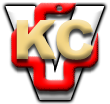 